Agency overviewThe NSW Office and Environment and Heritage works to connect communities to conservation and culture to deliver great outcomes for the environment and heritage. For more information go www.environment.nsw.gov.au Primary purpose of the roleLead the development, implementation, delivery and evaluation of projects and programs for the Greater Sydney region, NABERS program.Key accountabilitiesLead the development and implementation of effective and efficient programs and projects that achieve set resource efficiency, environmental, economic and/or social objectives.Ensure adherence to good practice program and project management principles, and actively seek to improve the effectiveness, efficiency of program design, delivery and the communication of outcomes.Ensure corporate and legislative responsibilities and requirements are met at all times.Maintain high level, up to date knowledge and skills in relevant areas and provide senior level input into the design and creation of tools and resources to achieve program and organisational objectives.Provide clear analysis of relevant issues and recommend appropriate solutions in a range of formats to internal and external stakeholders at various levels of authority, ensuring communication materials are drafted in accordance with government protocols.Mentor/supervise project staff and provide appropriate guidance to stakeholders to enable them to make informed choices.Embed an outcomes focused culture based on continual improvement and good practice evaluation principles in the development and delivery of programs.Demonstrate high level ethical and professional standards at all times.Key challengesDeveloping, implementing and evaluating innovative and adaptable culture change programs which meet set objectives in a complex and changing environment, escalating issues when required.Managing a broad range of stakeholders with diverse goals and expectations to deliver collaborative outcomes which satisfy the needs of all parties.Identifying issues which threaten the achievement of team and organisational objectives and developing workable solutions for implementation.Key relationshipsRole dimensionsDecision makingThe role sets own priorities within the parameters and directions of the work program, maintaining a degree of independence in developing a suitable approach in managing allocated projects, meeting agreed objectives and providing regular progress reports to the Manager.Reporting lineReports to Senior Team Leader Direct reportsProject teams as allocatedBudget/ExpenditureAs per project allocated.Essential requirementsSuperior demonstrated knowledge of the operational and strategic requirements for successful deliveryof sustainability programs in the context of contemporary government policies processes and procedures and community attitudes.Extensive experience in planning, implementing and evaluating environmental sustainability programs to achieve priority objectives.Proven ability in influencing stakeholders to take action on delivering sustainability outcomes.Capabilities for the roleThe NSW Public Sector Capability Framework applies to all NSW public sector employees. The Capability Framework is available at www.psc.nsw.gov.au/capabilityframeworkCapability summaryBelow is the full list of capabilities and the level required for this role. The capabilities in bold are the focus capabilities for this role. Refer to the next section for further information about the focus capabilities.Focus capabilitiesThe focus capabilities for the role are the capabilities in which occupants must demonstrate immediate competence. The behavioural indicators provide examples of the types of behaviours that would be expected at that level and should be reviewed in conjunction with the role’s key accountabilities.ClusterPlanning & EnvironmentAgencyOffice of Environment & HeritageDivision/Branch/UnitCommunities and Greater Sydney Division / NABERS LocationVariousClassification/Grade/BandEnvironment Officer Class 10Role NumberGenericANZSCO Code511112PCAT Code1119192Date of ApprovalApril 2019Who       WhyInternalManager Receive broad guidance, provide advice and exchange information, escalate issues.StaffLead, manage, coach and empower staff and project teams to develop professionally, be effective and meet and deliver on agreed performance outcomes as defined in corporate, strategic and business plans.Provide guidance and training to develop knowledge and an understanding of sustainability program goals and objectives.ExternalStakeholdersFoster and maintain effective working relationships with key external stakeholders including the community, industry, and government and non-government organisations to facilitate information sharing and dissemination, engagement in sustainability programs and practices and ownership of effective program implementation.Represent and articulate NABERS interests on a range of forums to advise on operational activities and influence decision making processes whilst exercising judgement, discretion and confidentiality when representing OEH.NSW Public Sector Capability FrameworkNSW Public Sector Capability FrameworkNSW Public Sector Capability FrameworkCapability GroupCapability NameLevel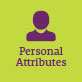 Display Resilience and CourageAdeptAct with IntegrityAdeptManage SelfAdeptValue DiversityIntermediate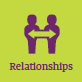 Communicate EffectivelyAdeptCommit to Customer ServiceIntermediateWork CollaborativelyAdeptInfluence and NegotiateAdept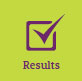 Deliver ResultsAdeptPlan and PrioritiseAdeptThink and Solve ProblemsAdeptDemonstrate AccountabilityIntermediate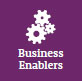 FinanceIntermediateTechnologyAdeptProcurement and Contract ManagementAdvancedProject ManagementAdvanced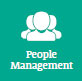 Manage and Develop PeopleIntermediateInspire Direction and PurposeIntermediateOptimise Business OutcomesIntermediateManage Reform and ChangeIntermediateNSW Public Sector Capability FrameworkNSW Public Sector Capability FrameworkNSW Public Sector Capability FrameworkGroup and CapabilityLevelBehavioural IndicatorsPersonal AttributesDisplay Resilience and CourageAdeptBe flexible, show initiative and respond quickly when situations changeGive frank and honest feedback/adviceListen when ideas are challenged, seek to understand the nature of the criticism and respond constructively Raise and work through challenging issues and seek alternativesKeep control of own emotions and stay calm under pressure and in challenging situationsPersonal AttributesManage SelfAdeptLook for and take advantage of opportunities to learn new skills and develop strengthsShow commitment to achieving challenging goalsExamine and reflect on own performanceSeek and respond positively to constructive feedback and guidanceDemonstrate a high level of personal motivationRelationshipsCommunicate EffectivelyAdeptTailor communication to the audienceClearly explain complex concepts and arguments to individuals and groupsMonitor own and others’ non-verbal cues and adapt where necessaryCreate opportunities for others to be heardActively listen to others and clarify own understandingWrite fluently in a range of styles and formatsRelationshipsWork CollaborativelyAdeptEncourage a culture of recognising the value of collaborationBuild co-operation and overcome barriers to information sharing and communication across teams/units Share lessons learned across teams/unitsIdentify opportunities to work collaboratively with other teams/ units to solve issues and develop better processes and approaches to workResultsDeliver ResultsAdeptTake responsibility for delivering on intended outcomesMake sure team/unit staff understand expected goals and acknowledge successIdentify resource needs and ensure goals are achieved within budget and deadlinesIdentify changed priorities and ensure allocation of resources meets new business needsEnsure financial implications of changed priorities are explicit and budgeted forUse own expertise and seek others’ expertise to achieve work outcomesResultsThink and Solve ProblemsAdeptResearch and analyse information, identify interrelationships and make recommendations based on relevant evidenceAnticipate, identify and address issues and potential problems and select the most effective solutions from a range of optionsParticipate in and contribute to team/unit initiatives to resolve common issues or barriers to effectiveness Identify and share business process improvements to enhance effectivenessBusiness EnablersProcurement and Contract ManagementAdvancedEnsure that government and organisational policy in relation to procurement and contract management is implementedMonitor procurement and contract management risks and ensure that this informs contract development, management and procurement decisionsTake responsibility for procurement and contract management activities and decisions by applying the guidelines and proceduresPromote the principles of risk management as applied to procurement projects, to identify and mitigate riskImplement effective governance arrangements to monitor provider, supplier and contractor performance against contracted deliverables and outcomesRepresent the organisation in the resolution of complex/sensitive disputes with providers, suppliers and contractorsBusiness EnablersProject ManagementAdvancedPrepare scope and business cases for more ambiguous or complex projects including cost and resource impacts Access key subject-matter experts’ knowledge to inform project plans and directionsImplement effective stakeholder engagement and communications strategy for all stages of projects Monitor the completion of projects and implement effective and rigorous project evaluation methodologies to inform future planningDevelop effective strategies to remedy variances from project plans, and minimise impactsManage transitions between project stages and ensure that changes are consistent with organisational goalsPeople ManagementManage and Develop PeopleIntermediateEnsure that roles and responsibilities are clearly communicatedCollaborate on the establishment of clear performance standards and deadlines in line with established performance development frameworksDevelop team capability and recognise and develop potential in peopleBe constructive and build on strengths when giving feedbackIdentify and act on opportunities to provide coaching and mentoringRecognise performance issues that need to be addressed and work towards resolution of issues 